РЕШЕНИЕ-----------------------------------------------ПОМШУÖМРеспублика Коми, Сыктывдинский район, с.ЗеленецО внесении изменений в решение Совета сельского поселения «Зеленец» от 29.03.2017г.  № IV/08-07 «Об утверждении Положения о муниципальной службев администрации сельского поселения «Зеленец» Руководствуясь Федеральным законом Российской Федерации от 06 октября 2003г. №131-ФЗ «Об общих принципах организации местного самоуправления в Российской Федерации», Федеральным законом от 02 марта 2007г. №25-ФЗ «О муниципальной службе в Российской Федерации», частью 2 статьи 45 Устава муниципального образования сельского поселения «Зеленец»,Совет сельского поселения «Зеленец»РЕШИЛ:Внести в Положение о муниципальной службе в администрации сельского поселения «Зеленец» следующие изменения:    1) пункт 9 статьи 7 Положения о муниципальной службе в администрации сельского поселения «Зеленец» изложить в следующей редакции:«9)сообщать в письменной форме представителю нанимателя работодателю о прекращении гражданства Российской Федерации либо гражданства (подданства) иностранного государства - участника международного договора Российской Федерации, в соответствии с которым иностранный гражданин имеет право находиться на муниципальной службе, в день, когда муниципальному служащему стало известно об этом, но не позднее пяти рабочих дней со дня прекращения гражданства Российской Федерации либо гражданства иностранного государства или гражданства (подданства) иностранного государства - участника международного договора Российской Федерации, в соответствии с которым иностранный гражданин имеет право находиться на муниципальной службе;».  2) статью 7 Положения о муниципальной службе в администрации сельского поселения «Зеленец» дополнить пунктом 7.1). следующего содержания:«7.1)сообщать в письменной форме представителю нанимателя (работодателю) о приобретении гражданства (подданства) иностранного государства либо получении вида на жительство или иного документа, подтверждающего право на постоянное проживание гражданина на территории иностранного государства, в день, когда муниципальному служащему стало известно об этом, но не позднее пяти рабочих дней со дня приобретения гражданства (подданства) иностранного государства либо получения вида на жительство или иного документа, подтверждающего право на постоянное проживание гражданина на территории иностранного государства;». 3) пункт 6 статьи 8 Положения о муниципальной службе в администрации сельского поселения «Зеленец» изложить в следующей редакции:«6) прекращения гражданства Российской Федерации либо гражданства (подданства) иностранного государства-участника международного договора Российской Федерации, в соответствии с которым иностранный гражданин имеет право находиться на муниципальной службе;».  4) пункт 7 статьи 8 Положения о муниципальной службе в администрации сельского поселения «Зеленец» изложить в следующей редакции:«7) наличие гражданства (подданства) иностранного государства либо вида на жительство или иного документа, подтверждающего право на постоянное проживание гражданина на территории иностранного государства, если иное не предусмотрено международным договором Российской Федерации;».2. Контроль за исполнением настоящего решения оставляю за собой.3. Настоящее решение вступает в силу со дня обнародования в местах, установленных Уставом муниципального образования сельского поселения «Зеленец».Пояснительная записка     к проекту решения Совета сельского поселения «Зеленец»от 29.03.2017г.  № IV/08-07 «Об утверждении Положения о муниципальной службев администрации сельского поселения «Зеленец»Изменения в федеральном законодательстве влекут за собой потребность в разработке новых нормативных правовых актов или приведение действующих актов в органах местного самоуправления муниципального образования сельского поселения «Зеленец» в соответствии с федеральным и республиканским законодательством.         С 1 июля 2021г. вступил в силу Федеральный закон от 30.04.2021 №116-ФЗ «О внесении изменений в отдельные законодательные акты Российской Федерации», которым внесены изменения в Федеральный закон от 02.03.2007г. №25-ФЗ «О муниципальной службе в Российской Федерации». В рамках реализации правотворческой инициативы прокуратуры Сыктывдинского района в решение Совета сельского поселения «Зеленец»от 29.03.2017г.  № IV/08-07 внесены измененияв Положение о муниципальной службе в администрации сельского поселения «Зеленец», а именно закреплены обязанности муниципального служащего сообщать работодателю в письменной форме о прекращении гражданства Российской Федерации либо о приобретении гражданства (вида на жительство) иностранного государства. Внесенные изменения в том числе дополняют ограничения, связанные с муниципальной службой.     Принятие и реализация разработанного проекта решения Совета сельского поселения «Зеленец» о внесении изменений в Положение о муниципальной службе в администрации сельского поселения «Зеленец» финансового обязательства не повлечет.РЕШЕНИЕ-----------------------------------------------ПОМШУÖМРеспублика Коми, Сыктывдинский район, с.ЗеленецОб утверждении Порядка определения части территории  муниципального образования сельского поселения «Зеленец», в границах которой могут реализовываться инициативные проектыРуководствуясь статьей26.1 Федерального закона от 06.10.2003  №131-ФЗ (ред. от 01.07.2021) «Об общих принципах организации местного самоуправления в Российской Федерации», частью 2 статьи 18.1 Устава муниципального образования сельского поселения «Зеленец», Совет сельского поселения «Зеленец»РЕШИЛ:      1.  Утвердить Порядок определения части территории  муниципального образования сельского поселения «Зеленец», в границах которой могут реализовываться инициативные проекты, согласно приложению к настоящему решению.      2. Считать утратившим силу решение Совета сельского поселения «Зеленец» от 04 августа 2021г. №IV/62-07 «Обутверждении Порядка определения части территории  муниципального образования сельского поселения «Зеленец», на которой могут реализовываться инициативные проекты».      3. Контроль за исполнением настоящего решения возлагаю на комиссию по социальному развитию.      4. Настоящее решение вступает в силу со дня обнародования в местах, определенных Уставом  муниципального образования сельского поселения «Зеленец».Приложение к решению Совета сельскогопоселения «Зеленец» от 17 ноября 2021 года № V/03-03Порядок определения части территории муниципального образованиясельского поселения «Зеленец», в границах которой могутреализовываться инициативные проекты1. Общие положения1. Настоящий Порядок устанавливает процедуру определения части территории муниципального образования сельского поселения «Зеленец»,(далее – территория), в границах которой могут реализовываться инициативные проекты.2. Для целей настоящего Порядка инициативный проект - проект, внесенный в администрацию сельского поселения «Зеленец», в целях реализации мероприятий, имеющих приоритетное значение для жителей муниципального образования сельского поселения «Зеленец» или его части по решению вопросов местного значения или иных вопросов, право решения которых предоставлено органам местного самоуправления (далее – инициативный проект).3. Инициативный проект может реализовываться на всей территории муниципального образования сельского поселения «Зеленец». Территория, в границах которой могут реализовываться инициативные проекты, устанавливается нормативным правовым актом администрации сельского поселения «Зеленец».  4. Инициативные проекты муниципального образования сельского поселения «Зеленец» могут реализовываться в пределах следующих территорий проживания граждан:1) в границах муниципального образования (в целом);2) в границах территорий территориального общественного самоуправления;3) в границах населенного пункта, не являющегося поселением;4) в границах улицы населенного пункта;5) в границах группы жилых домов населенного пункта;6) иных территорий проживания граждан.2. Порядок внесения и рассмотрения заявления обопределении части территории муниципального образования сельского поселения «Зеленец», в границах которой могут реализовываться инициативные проекты2.1. Для установления части территорииинициатор проекта обращается в администрацию сельского поселения «Зеленец» с заявлением об определении данной территории, на которой планируется реализовывать инициативный проект с описанием ее границ.         2.2. С заявлением об определении части территории, в границах которой может реализовываться инициативный проект, вправе обратиться инициаторы проекта:1) инициативная группа численностью не менее пяти граждан, достигших шестнадцатилетнего возраста и проживающих на территории муниципального образования сельского поселения «Зеленец»;2) органы территориального общественного самоуправления; 3) староста сельского населённого пункта;4) иные лица, осуществляющие деятельность на территории муниципального образования.     2.3. Заявление об определении территории, в границах которой планируется реализовывать инициативный проект, подписывается инициаторами проекта.В случае, если инициатором проекта является инициативная группа, заявление подписывается всеми членами инициативной группы, с указанием фамилий, имен, отчеств, контактных телефонов.      2.4. К заявлению инициатор проекта прилагает следующие документы:1) краткое описание инициативного проекта;2) копию протокола собрания инициативной группы о принятии решения о внесении в администрацию сельского поселения «Зеленец» инициативного проекта и определении территории, в границах которой предлагается его реализация.2.5. Должностное лицо администрации в этот же день регистрирует поступившее заявление с приложенными к нему документами в журнале входящей корреспонденции и передает их главе сельского поселения «Зеленец», который в течение двух рабочих дней знакомится с документами и направляет их специалисту администрации, в должностные обязанности которого включены вопросы по определению части территории для реализации инициативного проекта.      2.6. Администрация муниципального образования сельского поселения «Зеленец» в течение 15 календарных дней со дня поступления заявления принимает решение:1) об определении части территории, в границах которой будет реализовываться инициативный проект;2) об отказе в определении части территории, в границах которой будет реализовываться инициативный проект,.     2.7. Решение об отказе в определении части территории, в границах которой предлагается реализовывать инициативный проект, принимается в следующих случаях:1) запрашиваемая часть территории выходит за пределы территории муниципального образования сельского поселения «Зеленец»;2) запрашиваемая часть территории закреплена в установленном порядке за иными пользователями или за иными собственниками;3) в границах запрашиваемой части территории реализуется иной инициативный проект;4) вид разрешенного использования земельного участка на запрашиваемой территории не соответствует целям инициативного проекта;5) реализация инициативного проекта на запрашиваемой части территории противоречит нормам федерального, либо регионального, либо муниципального законодательства.      2.8. О принятом решении администрация сообщает инициатору проекта в течение двух рабочих дней в письменном виде с обоснованием (в случае отказа) принятого решения.Отказ в определении запрашиваемой для реализации инициативного проекта части территории, не является препятствием к повторному представлению документов для определения указанной части территории, при условии устранения препятствий, послуживших основанием для принятия администрацией сельского поселения «Зеленец» соответствующего решения.     2.9. При установлении случаев, указанных части 2.7. настоящего Порядка, администрация сельского поселения «Зеленец» вправе предложить инициаторам проекта иную часть территории для реализации инициативного проекта.      2.10. Решение администрации сельского поселения «Зеленец» об отказе в определении части территории, в границах которой планируется реализовывать инициативный проект, может быть обжаловано в установленном законодательством порядке.Пояснительная запискаВо исполнение статьи 26.1 Федерального закона от 06.10.2003  №131-ФЗ (ред. от 01.07.2021) «Об общих принципах организации местного самоуправления в Российской Федерации» внесены дополнения в Устав муниципального образования сельского поселения «Зеленец»,  согласно части 2 статьи 18.1 депутатамСовета поселения был предложен к утверждению проект нормативного правового акта по вопросу определения границ части территории муниципального образования, в границах которой могут реализовываться инициативные проекты.      В утверждённом Советом сельского поселения «Зеленец» от 04 августа 2021г. №  IV/62-07 Порядке определения части территории  муниципального образования сельского поселения «Зеленец», на которой могут реализовываться инициативные проекты, допущены технические ошибки, в том числе по наименованию органа местного самоуправления – администрации. Также в нормативный правовой акт внесены дополнения согласно иным статьям Федерального закона от 06.10.2003  №131-ФЗ (ред. от 01.07.2021) «Об общих принципах организации местного самоуправления в Российской Федерации». В связи с этим решением Совета принят Порядок определения части территории  муниципального образования сельского поселения «Зеленец», в границах которой могут реализовываться инициативные проекты, в новой редакции.     Принятие и реализация разработанного проекта решения Совета сельского поселения «Зеленец» об утверждении Порядка определения части территории  муниципального образования сельского поселения «Зеленец», в границах которой могут реализовываться инициативные проекты, финансового обязательства не повлечет.РЕШЕНИЕ-----------------------------------------------ПОМШУÖМРеспублика Коми, Сыктывдинский район, с.ЗеленецОб утверждении Порядка выдвижения, внесения, обсуждения, рассмотрения и реализации инициативных проектов в муниципальном образовании сельского поселения «Зеленец»Руководствуясь статьей 26.1 Федерального закона от 06.10.2003  №131-ФЗ (ред. от 01.07.2021) «Об общих принципах организации местного самоуправления в Российской Федерации», частью 2 статьи 18.1 Устава муниципального образования сельского поселения «Зеленец», в целях выявления и реализации социально значимых проектов на территориях муниципальных образований в Республике Коми, направленных на привлечение граждан и организаций в решении вопросов местного значенияСовет сельского поселения «Зеленец»РЕШИЛ:1.  Утвердить Порядок выдвижения, внесения, обсуждения, рассмотрения и реализации инициативных проектов на территории муниципального образования сельского поселения «Зеленец» согласно приложению  к настоящему решению.       2. Считать утратившим силу решение Совета сельского поселения «Зеленец» от 04 августа 2021г. №IV/62-06 «Обутверждении Порядка выдвижения, внесения, обсуждения, рассмотрения и реализации инициативных проектов и Порядка проведения их конкурсного отбора в муниципальном образовании сельского поселения «Зеленец».      3. Контроль заисполнениемрешениявозложить на постоянную комиссиюпо социальной политике.      4. Настоящее решение вступает в силу со дня обнародования в местах, определенных Уставом  муниципального образования сельского поселения «Зеленец».Пояснительная запискаВо исполнение статьи 26.1 Федерального закона от 06.10.2003  №131-ФЗ (ред. от 01.07.2021) «Об общих принципах организации местного самоуправления в Российской Федерации» внесены дополнения в Устав муниципального образования сельского поселения «Зеленец»,  согласно части 2 статьи 18.1 депутатам Совета поселения предложен к утверждению нормативный правовой акт по вопросу  установления порядка выдвижения, внесения, обсуждения, рассмотрения и реализации инициативных проектов в муниципальном образовании сельском поселении «Зеленец».     В утверждённом Советом сельского поселения «Зеленец» от 04 августа 2021г. №  IV/62-06 Порядке выдвижения, внесения, обсуждения, рассмотрения и реализации инициативных проектов в муниципальном образовании сельском поселении «Зеленец» допущены технические ошибки по наименованию органа местного самоуправления – администрации, а также  на основании Экспертного заключения ГКУРК «Государственного юридического бюро» от 20 октября 2021г. № 02-04/4523/5288 в решение внесены дополнения по описанию процедуры рассмотрения внесённых в администрацию инициативных проектов с указанием сроков и ответственных лиц для исполнения.  В связи с этим решением Совета принят данный Порядок новой редакции.     Принятие и реализация решения Совета сельского поселения «Зеленец» об утверждении Порядка выдвижения, внесения, обсуждения, рассмотрения и реализации инициативных проектов в муниципальном образовании сельском поселении «Зеленец» финансового обязательства не повлечет.Утверждёнрешением Совета сельскогопоселения «Зеленец»от 17 ноября 2021 года №V/03-04(приложение)Порядоквыдвижения, внесения, обсуждения, рассмотрения иреализации инициативных проектов на территории муниципального образования сельского поселения «Зеленец»1. Общие положения1.1. Настоящий Порядок устанавливает процедуру выдвижения, внесения, обсуждения, рассмотрения и реализации инициативных проектов в муниципальном образовании сельском поселении «Зеленец» (далее-муниципальное образование).          1.2.  Инициативный проект - проект, внесенный в администрацию  сельского поселения «Зеленец» (далее - администрация), в целях реализации мероприятий, имеющих приоритетное значение для жителей муниципального образования сельского поселения «Зеленец» или его части по решению вопросов местного значения или иных вопросов, право решения которых предоставлено органам местного самоуправления (далее – инициативный проект).         1.3. Инициативные проекты могут реализовываться на всей территории муниципального образования сельского поселения «Зеленец». Территория, на которой могут реализовываться инициативные проекты, устанавливается нормативным правовым актом администрации сельского поселения «Зеленец».          1.4. Реализация инициативных проектов направлена на:           1) повышение эффективности бюджетных расходов за счет вовлечения населения в процессы принятия решений на местном уровне;           2) развитие потенциала органов местного самоуправления при активном участии населения, проживающего на территории муниципального образования;           3) общественную подготовку, реализацию, контроль качества работ, выполняемых в рамках инициативных проектов.  1.5. Задачами реализации инициативных проектов являются:    1) осуществление отбора общественно значимых инициативных проектов, отвечающих интересам наибольшего числа жителей муниципального образования;  2) вовлечение населения муниципального образования в реализацию инициативных проектов;  3) обеспечение гласности и отчётности реализации инициативных проектов.         1.6. Инициативные проекты реализуются за счет средств:         1) регионального бюджета;         2) бюджета муниципального образования сельского поселения «Зеленец» (софинансирование);         3) инициативных платежей – средств граждан, индивидуальных предпринимателей и юридических лиц, уплачиваемых на добровольной основе и зачисляемых в бюджет муниципального образования сельского поселения «Зеленец».       Бюджетные ассигнования на реализацию инициативных проектов предусматриваются в бюджете муниципального образования сельского поселения «Зеленец».1.7.Реализация инициативных проектов может осуществляться по следующим приоритетным направлениям:       1) в сфере малого и среднего предпринимательства;       2) в сфере культуры;       3) в сфере физической культуры и спорта;       4) в сфере занятости населения;       5) в сфере благоустройства;       6) в сфере дорожной деятельности;       7) в сфере агропромышленного комплекса;       8) в сфере этнокультурного развития народов, проживающих на территории Республики Коми;      9) в сфере образования;      10) в сфере обустройства источников холодного водоснабжения;      11) в сфере доступной среды;      12) в сфере охраны окружающей среды.1.8. В отношении инициативных проектов, выдвигаемых для получения финансовой поддержки за счет межбюджетных трансфертов из республиканского бюджета Республики Коми, требования к составу сведений, которые должны содержать инициативные проекты, порядок их рассмотрения, в том числе основания для отказа в их поддержке, порядок и критерии конкурсного отбора устанавливаются нормативным правовым актом Правительства Республики Коми. 2. Выдвижение, внесение и обсуждение инициативных проектов   2.1. Выдвижение инициативных проектов осуществляется инициаторами инициативных проектов (далее – инициаторы проекта).    2.2. Инициаторами проектов могут выступать:1) инициативная группа численностью не менее десяти граждан, достигших шестнадцатилетнего возраста и проживающих на территории муниципального образования сельского поселения «Зеленец»; 2) органы территориального общественного самоуправления;3) староста сельского населённого пункта;4) иные лица, осуществляющие деятельность на территории муниципального образования. 2.3. Инициативные проекты, выдвигаемые инициаторами проектов, составляются по форме согласно приложению к настоящему Порядку.К инициативному проекту прилагаются следующие документы:а) документы, подтверждающие полномочия инициатора проекта (копия паспорта, копия доверенности (в случае необходимости), решение о назначении руководителем инициативной группы, копия устава (для ТОС) и другие документы, подтверждающие полномочия);б) согласие на обработку персональных данных инициатора проекта;в) детализированная смета расходов и (или) сметная документация, подписанная главой поселения. При софинансировании со стороны индивидуальных предпринимателей и юридических лиц – подписи этих хозяйствующих субъектов; г)  сведения о планируемом (возможном)  финансовом, имущественном и (или трудовом участии заинтересованных лиц в реализации данного проекта;д) копия протокола схода, собрания или конференции граждан, в том числе собрания или конференции граждан по вопросам осуществления территориального общественного самоуправления, проведенном в соответствующем муниципальном образовании, и реестр подписей, подтверждающих общественную значимость инициативного проекта, а также фото- и видеофиксация (при наличии). Копии заверяются инициатором проекта.Реестр подписей должен содержать наименование инициативного проекта, дату проведения схода, собрания или конференции граждан, в том числе собрания или конференции граждан по вопросам осуществления территориального общественного самоуправления, Ф.И.О. гражданина, согласие (несогласие) на финансовое участие в реализации инициативного проекта в размере утвержденной суммы для такого финансового участия, подпись.е) результаты анкетирования, опроса граждан, выявления мнения граждан и (или) подписные листы, подтверждающие поддержку инициативного проекта жителями муниципального образования сельского поселения «Зеленец» или его части (в случае их проведения);ж) нормативный правовой акт администрации об определении части территории, на которой будет реализовываться инициативный проект;з) для инициативных проектов, реализуемых на дворовых территориях, дополнительно к заявке прилагаются:копии протоколов общих собраний собственников помещений в каждом многоквартирном доме с копиями листов голосования, оформленных в соответствии с требованиями жилищного законодательства, решений собственников каждого здания и сооружения, расположенных в границах дворовой территории, содержащие следующую информацию:1) решение о принятии в состав общего имущества собственников помещений в многоквартирном доме (в собственность - для собственников зданий строений и сооружений), оборудования, иных объектов, установленных на дворовой территории в результате реализации народного проекта;2) обязательство по осуществлению содержания оборудования, иных объектов, установленных на дворовой территории в результате реализации инициативного проекта.3) презентационные материалы к инициативному проекту (с использованием средств визуализации инициативного проекта, например, чертежи, макеты, графические материалы и другие).Ответственность за достоверность информации, указанной в инициативном проекте и в документах несет инициатор инициативного проекта.2.4. Инициативные проекты до внесения в администрацию подлежат рассмотрению на сходе, собрании или конференции граждан, в том числе на собрании или конференции граждан по вопросам осуществления территориального общественного самоуправления, в целях обсуждения инициативных проектов, определения их соответствия интересам жителей муниципального образования сельского поселения «Зеленец» или его части, целесообразности их, а также принятия сходом, собранием, конференцией граждан решения о поддержке инициативных проектов. Возможно рассмотрение нескольких инициативных проектов на одном сходе, на одном собрании, на одной конференции граждан.              Сход, собрание, конференция граждан и сбор их подписей проводятсяв период с января по февраль текущего года в соответствии с Федеральным законом от 06.10.2003г. №131-ФЗ «Об общих принципах организации местного самоуправления в Российской Федерации», Уставом муниципального образования сельского поселения «Зеленец», а также нормативным правовым актом Совета сельского поселения «Зеленец».2.5. Выявление мнения граждан по вопросу о поддержке инициативного проекта также может проводится путём анкетирования, опроса граждан и сбора их подписей. Для проведения опроса граждан может использоваться официальный сайт администрации в информационно-телекоммуникационной сети «Интернет».        2.6.  Поступивший в администрацию каждый инициативный проект  в этот же день регистрируется в журнале входящей корреспонденции ответственным должностным лицом и передается главе сельского поселения «Зеленец», который в течение 2 рабочих дней знакомится и направляет их ответственному должностному лицу администрации за рассмотрение и реализацию инициативных проектов (далее ответственное должностное лицо).2.7. Ответственное должностное лицо опубликовывает (обнародует) информацию о внесении инициативных проектов в администрацию на официальном сайте администрации сельского поселения «Зеленец» в информационно-телекоммуникационной сети «Интернет» в течение 3 рабочих дней со дня их внесения. Информация должна содержать сведения, указанные в инициативных проектах, а также сведения об инициаторах проектов. Одновременно ответственное должностное лицо информирует граждан  о возможности представления в администрацию своих замечаний и предложений по инициативным проектам в течение 7 календарных дней. Началом исчисления срока представления замечаний и предложений считается день, следующий за  днём размещения информации официальном сайте администрации сельского поселения «Зеленец».В сельском населенном пункте указанная информация может доводиться до сведения граждан старостой сельского населенного пункта. Свои замечания и предложения вправе направлять жители муниципального образования сельского поселения «Зеленец», достигшие шестнадцатилетнего возраста.3. Рассмотрение инициативных проектов администрацией        3.1. Инициативные проекты, внесённые в администрацию, подлежат обязательному рассмотрению в течение 30 календарных дней со дня его внесения на соответствие требованиям, установленных настоящим Порядком.      3.2.  По результатам принятия предложений и замечаний ответственное должностное лицо совместно с инициаторами проектов в течение 3 рабочих дней их обобщают и по необходимости вносят измененияв проекты.        3.3. Должностное лицо администрации в течение 3 рабочих дней осуществляет подготовку Заключения на каждый инициативный проект о его соответствии законодательству и нормативным правовым актам, а также принимает одно из следующих решений:1) поддержать инициативный проект и продолжить работу над ним в пределах бюджетных ассигнований, предусмотренных решением о местном бюджете, на соответствующие цели и (или) в соответствии с Порядком составления и рассмотрения проекта местного бюджета (внесения изменений в решение о местном бюджете);2) отказать в поддержке инициативного проекта с указанием причин отказа в поддержке инициативного проекта.Не прошедший отбор инициативный проект возвращается инициаторам проекта в течение 3 рабочих дней.3.3. Администрация принимает решение об отказе в поддержке инициативного проекта в одном из следующих случаев:1) несоблюдение установленного порядка внесения инициативного проекта и его рассмотрения;2) несоответствие инициативного проекта требованиям федеральных законов и иных нормативных правовых актов Российской Федерации, законов и иных нормативных правовых актов субъектов Российской Федерации, Уставу муниципального образования сельского поселения «Зеленец»;3) невозможность реализации инициативного проекта ввиду отсутствия у органов местного самоуправления муниципального образования сельского поселения «Зеленец» необходимых полномочий и прав;4) отсутствие средств местного бюджета в объеме средств, необходимом для реализации инициативного проекта, источником формирования которых не являются инициативные платежи;5) наличие возможности решения описанной в инициативном проекте проблемы более эффективным способом.3.4. Администрация обязана в случае, предусмотренном подпунктом 2   пункта 3.3. настоящего Порядка, предложить инициаторам проекта совместно доработать инициативный проект и повторно внести его в администрацию.       Администрация вправе в случае, предусмотренном подпунктами 3 и 5   пункта 3.3. настоящего Порядка, рекомендовать предоставить инициативный проект на рассмотрение органа местного самоуправления иного муниципального образования или государственного органа в соответствии с их компетенцией.3.5. Ответственное должностное лицо в течение 2 рабочих дней после вынесения Заключения передаёт инициативные проекты в Комиссию администрации по отбору инициативных проектов (далее – Комиссия). Комиссия в течение 5 рабочих дней рассматривает каждый инициативный проект по вопросу правомерности, возможности и  целесообразности его реализации и принимает одно из решений:1) признать инициативный проект прошедшим конкурсный отбор;2) признать инициативный проект не прошедшим конкурсный отбор.По каждому рассмотрению инициативного проекта составляется отдельный протокол.3.6. Ответственное должностное лицо опубликовывает (обнародует) информацию об итогах рассмотрения инициативного проекта на официальном сайте администрации сельского поселения «Зеленец» в информационно-телекоммуникационной сети «Интернет» в течение 3 рабочих дней после вынесения решения Комиссией. 3.7. До 15 мая текущего года администрация поселениянаправляет инициативные проекты в администрацию муниципального района «Сыктывдинский» для конкурсного отбора районной бюджетной комиссией и включения их в Перечень инициативных проектов для направления в Администрацию Главы Республики Коми.             4. Реализация инициативных проектов4.1. Отобранные Администрацией Главы Республики Коми инициативные проекты сельского поселения «Зеленец» подлежат реализации на территории муниципального образования.4.2.  Общий объём ассигнований на реализацию каждого инициативного проекта предусматривается в бюджете муниципального образования сельского поселения «Зеленец». Составляется план - график на осуществление соответствующей закупки.4.3. В течение 1 квартала очередного календарного года администрация составляет Соглашение на получение субсидии из бюджета Республики Коми на реализацию инициативных проектов. В случае необходимости инициаторы проектов до начала реализации обеспечивают внесение инициативных платежей в доход бюджета муниципального образования сельского поселения «Зеленец» на основании заключенных с администрацией договоров пожертвования  или договоров на безвозмездное оказание услуг/выполнение работ в период реализации проектов.Учёт инициативных платежей осуществляется отдельно по каждому проекту.4.4. Ответственное должностное лицо администрацииопубликовывает (обнародует) и размещает на официальном сайте администрации в информационно-телекоммуникационной сети «Интернет» информацию о ходе реализации инициативных проектов, в том числе об использовании денежных средств, о добровольном имущественном и (или) трудовом участии заинтересованных в его реализации лиц.4.5. Инициаторы проекта или их представители принимают обязательное участие в приёмке результатов поставки товаров, выполнения работ, оказания услуг.4.6. Контроль за целевым расходованием аккумулированных инициативных платежей осуществляется в соответствии с бюджетным законодательством Российской Федерации. Контроль за ходом реализации осуществляет администрация. Инициаторы проекта, другие граждане, проживающие на территории муниципального образования сельского поселения «Зеленец», уполномоченные сходом, собранием или конференцией граждан, а также иные лица, определяемые законодательством Российской Федерации, вправе осуществлять общественный контроль за реализацией инициативного проекта в формах, не противоречащих законодательству Российской Федерации.4.7. По итогам реализации инициативных проектов администрация готовит отчет  в течение 15 рабочих дней. Ответственное должностное лицо опубликовывает (обнародует) и размещает отчет об итогах их реализации на официальном сайте администрации сельского поселения «Зеленец» в информационно-телекоммуникационной сети «Интернет» в течение 30 календарных дней со дня завершения реализации инициативных проектов.В сельском населенном пункте указанная информация может доводиться до сведения граждан старостой сельского населенного пункта.4.8. В случае, если инициативный проект не был реализован либо в случае наличия остатка инициативных платежей по итогам реализации инициативного проекта, инициативные платежи подлежат возврату инициаторам проекта, осуществившим их перечисление в бюджет муниципального образования сельского поселения «Зеленец» (далее - денежные средства, подлежащие возврату).Размер денежных средств, подлежащих возврату инициаторам проекта, рассчитывается исходя из размера софинансирования инициативного проекта.4.9. Инициаторы проекта в течение 10 рабочих дней, начиная со следующего дня после получения уведомления, предоставляют заявление в администрациюс целью возврата денежных средств с указанием банковских реквизитов. Администрация сельского поселения «Зеленец» в течение 15 рабочих дней со дня поступления заявления осуществляет возврат денежных средств на указанные банковские реквизиты.Приложение к Порядку выдвижения, внесения, обсуждения, рассмотрения и реализации инициативных проектов Форма                                (представляется в администрацию муниципального образования сельского поселения «Зеленец»)Инициативный проект 1. Наименование инициативного проекта: __________________________________________________________________(наименование проекта в соответствии со сметной и технической документацией)2. Место реализации инициативного проекта: _______________________________________________________________ (территория муниципального образования сельского поселения «Зеленец» или его часть, в границах которой будет реализовываться инициативный проект)3. Цель и задачи инициативного проекта:__________________________________________________________________ ____________________________________________________________________________________________________________________________________ (указать вопросы местного значения или иные вопросы, право решения которых предоставлено органам местного самоуправления муниципального образования сельского поселения «Зеленец», на исполнение которых направлен инициативный проект, описать ряд конкретных мероприятий, направленных на достижение целей инициативного проекта) 4. Описание проблемы, на решение которой направлен инициативный проект: ___________________________________________________________ 5. Обоснование предложений по решению указанной проблемы:__________________________________________________________________ 6. Поэтапный план реализации инициативного проекта с указанием мероприятий и сроков их реализации:__________________________________7. Ожидаемые результаты от реализации инициативного проекта:___________________________________________________________ (описать конкретно, как изменится ситуация в муниципальном образовании для благополучателей после реализации проекта)8. Количество человек, которые получат пользу от инициативного проекта непосредственно (прямые благополучатели), косвенно (косвенные благополучатели) (например, в случае ремонта улицы прямые благополучатели - это жители этой  и прилегающих улиц, которые регулярно ходят или ездят по отремонтированной улице, а косвенные - жители муниципального образования (населенного  пункта)  или  части  населенного пункта (микрорайон, квартал, улица), за исключением прямых благополучателей).Прямые благополучатели (количество): ____________________________Косвенные благополучатели (количество): __________________________9. Количество  рабочих мест, планируемых к созданию после реализации инициативного проекта: _____________________________________________10. Устойчивость инициативного проекта (предполагаемый «срок жизни» результатов инициативного проекта):а) проект является разовым;б) срок от 1 года до 3 лет;в) срок от 3 лет до 5 лет;г) срок более 5 лет. 11. Мероприятия по содержанию и обслуживанию создаваемых  объектов после реализации инициативного проекта (при наличии описать):__________________________________________________________12. Предварительный расчет необходимых средств на реализацию инициативного проекта (в рублях):всего - _______________________________________________, из них:бюджет муниципального образования сельского поселения «Зеленец» (в случае, если предполагается использование этих средств):__________________________________________________________________;объем инициативных платежей, обеспечиваемый инициатором проекта, в том числе объем средств граждан и (или) юридических лиц, и (или) индивидуальных предпринимателей:__________________________/________________/______________________;объём неденежного вклада, обеспечиваемый инициатором проекта, в том числе неденежный вклад граждан и (или) юридических лиц, и (или) индивидуальных предпринимателей (добровольное имущественное и (или) трудовое участие): - ________________/_________________/______________        13. Количество человек, принявших участие в сходе, собрании или конференции граждан, в том числе на собрании или конференции граждан по вопросам осуществления территориального общественного самоуправления: __________________________________________________________________(согласно протоколу)14. Количество человек, принявших участие в опросе, сборе подписей (в случае проведения опроса, сбора подписей) :____________________________15. Сведения об инициаторе инициативного проекта:Руководитель инициативной группы: ______________________________                                                                                              (ФИО полностью)контактный телефон:____________________________________________электронная почта: ______________________________________________состав инициативной группы: _________________________________  .ТОС_____________________________________________________.  (наименование ТОС)Председатель ТОС: ___________________________________________.                                                                               (ФИО полностью)контактный телефон:___________________________________________ электронная почта: __________________________________________.16. Дополнительная информация и комментарии (подтверждение актуальности и остроты проблемы (переписка с органами власти всех уровней, обращения граждан, позиция экспертных сообществ (ведомств) и др.), на решение которой направлена реализация инициативного проекта, с  приложением фотофиксации; подтверждение  размещения  информации  об инициативном проекте на информационных стендах,  опросные  листы,  анкеты,  подтверждение  размещения информации об инициативном  проекте в средствах массовой информации (копии, вырезки, ссылки), ссылки на использование сайтов, социальных сетей и др.):__________________________________________________________________Инициатор проекта ____________-_______________________________                                                                                                    (подпись)                                 (Ф.И.О. полностью)Дата:____ ___ __________ 20__ годаРЕШЕНИЕ-----------------------------------------------ПОМШУÖМРеспублика Коми, Сыктывдинский район, с.ЗеленецОб утверждении структуры администрации сельского поселения «Зеленец» В соответствии с Федеральным законом Российской Федерации от 06 октября 2003 №131-ФЗ «Об общих принципах организации местного самоуправления в Российской Федерации», постановлением Правительства Республики Коми от 23.08.2021 г. № 405 «Об утверждении нормативов формирования в Республике Коми расходов на оплату труда депутатов, выборных должностных лиц местного самоуправления, осуществляющих свои полномочия на постоянной основе, и муниципальных служащих, замещающих должности муниципальной службы в муниципальных образованиях городских округов (муниципальных районов) в Республике Коми, городских (сельских) поселений в Республике Коми, на 2022 год», с п. 4 ч.2 ст.31 Устава муниципального образования сельского поселения «Зеленец», на основании представления главы сельского поселения «Зеленец», Совет сельского поселения «Зеленец»РЕШИЛ: 1. Утвердить с 01.11.2021 и на 2022гг. структуру администрации сельского поселения «Зеленец» согласно приложению к настоящему решению.2. Признать утратившим силу решение Совета сельского поселения «Зеленец» от 29 апреля  2021 года	№ IV/60-01 «Об утверждении структуры администрациисельского поселения «Зеленец».3.Контроль за исполнением решения оставляю за собой.4. Настоящее решение вступает в силу со дня обнародования в местах, установленных Уставом муниципального образования сельского поселения «Зеленец».Пояснительная записка     к проекту решения Совета сельского поселения «Зеленец»«Об утверждении структуры администрации сельского поселения «Зеленец»Во исполнение Федерального закона от 06.10.2003  №131-ФЗ (ред. от 01.07.2021) «Об общих принципах организации местного самоуправления в Российской Федерации», Устава муниципального образования сельского поселения «Зеленец» и в связи с передачей части полномочий администрации муниципального района «Сыктывдинский», а также с целью сокращения расходов на оплату труда работников администрации предлагается сократить 1 ставку специалиста, не относящегося к муниципальной службе иисполнявшего обязанности по переданным полномочиям.     В связи с тем, что отдельные работники администрации уволились по собственному желанию, была проведена перестановка кадров, поэтому дополнительных финансовых затрат на сокращение штатной единицы не произойдёт.Утверждена решением Совета сельского поселения «Зеленец»от 17 ноября 2021 г. № V/03-05 (приложение)Структура администрации сельского поселения «Зеленец»1. Выборные должности:1) Глава сельского поселения «Зеленец» - 1 ставкаИтого: 1,0 ставка2. Муниципальные служащие, замещающие должности муниципальной службы:1) Заместитель руководителя администрации – 1 ставка2) Ведущий специалист - 1 ставкаИтого: 2,0 ставкиСпециалисты, не относящиеся к муниципальной службе:1) Главный бухгалтер - 1 ставка2) Юрист – 1 ставка3) Специалист администрации – 4  ставки4) Бухгалтер I категории - 1 ставкаИтого: 7,0 ставокСпециалист, принятыйна выполнение отдельных государственных полномочий:1) Специалист первичного воинского учета – 1,0 ставкиИтого: 1,0 ставкаОбслуживающий персонал администрации:1) Водитель – 1 ставка2) Уборщик служебных помещений - 0,5 ставкиИтого: 1,5 ставки                                                      РЕШЕНИЕ-----------------------------------------------                                                    ПОМШУÖМРеспублика Коми, Сыктывдинский район, с.ЗеленецО признании утратившим силу решение Совета сельского поселения «Зеленец» от 30 октября 2019 г. № IV/41-01 «Об установлении главесельскогопоселения «Зеленец» денежного вознаграждения и гарантий осуществления полномочий» Руководствуясь статьёй 14 Закона Российской Федерации «О государственных гарантиях и компенсациях для лиц, работающих и проживающих в районах Крайнего Севера и приравненных к ним местностях», пунктом 2 статьи 53 Федерального закона от 6 октября 2003г. № 131-ФЗ «Об общих принципах организации местного самоуправления в Российской Федерации», частью 5 статьи 26 Устава муниципального образования сельского поселения «Зеленец»,и на основании принятия решения Советом сельского поселения «Зеленец» от 05 октября 2021г. №V/01-11 «Об установлении главе сельского поселения «Зеленец» денежного вознаграждения и гарантий осуществления полномочий»Совет сельского поселения «Зеленец» РЕШИЛ:1.Считать утратившим силу решение Совета сельского поселения «Зеленец» от 30 октября 2019 г. №IV/41-01 «Об установлении главе сельского поселения «Зеленец» денежного вознаграждения и гарантий осуществления полномочий».2. Данное решение считать вступившим в силу с 05 октября 2021г.3. Контроль за исполнением решения оставляю за собой.Совет сельского поселения «Зеленец»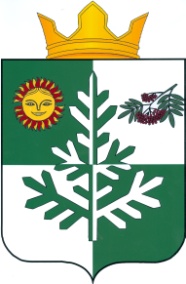 «Зеленеч» сиктовмöдчöминсаСöветот 17 ноября 2021 г.№ V/03-02 Глава сельского поселения «Зеленец»А.С.ЯкунинСовет сельского поселения «Зеленец»«Зеленеч» сиктовмöдчöминсаСöветот 17 ноября 2021 г.№ V/03-03Глава сельского поселения «Зеленец»А.С.ЯкунинСовет сельского поселения «Зеленец»«Зеленеч» сиктовмöдчöминсаСöветот 17 ноября 2021 г.№ V/03-04Глава сельского поселения «Зеленец»А.С.ЯкунинСовет сельского поселения «Зеленец»«Зеленеч» сиктовмöдчöминсаСöветот 17 ноября 2021 г.№ V/03-05Глава сельского поселения «Зеленец»А.С.ЯкунинСовет сельского поселения «Зеленец»«Зеленеч» сиктовмöдчöминсаСöветот 17 ноября 2021 г.№ V/03-06___Глава сельского поселения «Зеленец» А.С. Якунин